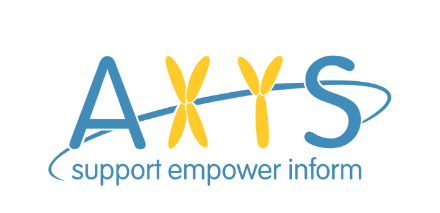 Pre-Planning with the NDISWhat is the difference between the NDIA and the NDIS? The NDIA is the National Disability Insurance Agency. It is the agency that implements theNational Disability Insurance Scheme. What is a NDIS Plan?An NDIS plan is the document/ package that considers your life and applies the NDISlegislation to it. It identifies your goals and supports, functionality and gaps that have been createdby your disability and establishes a plan to reduce and eliminate those gaps. It typically includesfunding to support this.Who will develop my plan?Who develops your plan is dependent on your age, geographic area and your level offunctionality. The NDIS partners include Local Area Coordinators and Early Childhood EarlyIntervention Partners (ECEI). There are also NDIS Planners (NDIS Delegates) who ultimately approveplans built by LAC’s and ECEI Partners.What will the NDIA fund?The Agency might fund Core, Capacity Building or Capital items.Core funding might include personal, community, civic and participatory, transport and consumablesupports.Capacity Building funding might include skill building and capacity development-based supports suchas relationship and employment supports.Capital funding might include assistive technology, home modifications or Specialist DisabilityAccommodation.‘Reasonable and Necessary legislation’ (R &amp; N) is the criteria used to justify what will and won’t befunded by the NDIA’.There are 5 parts to R & N and all 5 parts must be ticked off before something can be funded by theNDIA.In order to be considered reasonable and necessary, a support or service:must be related to a participant’s disabilitymust not include day-to-day living costs not related to your disability support needs, such as groceriesshould represent value for moneymust be likely to be effective and work for the participant, andshould take into account support given to you by other government services, your family, carers, networks and the community.Include NDIA Contact details:Your DetailsName: ……………………………………………………………………………………………………….NDIS number: …………………………………………………………………………………………..Age: …………………………………………………………………………………………………………..D.O.B: ……………………………………………………………………………………………………….Gender: …………………………………………………………………………………………………….Phone number/s ……………………………………………………………………………………….Email: ……………………………………………………………………………………………………….Mailing address: ……………………………………………………………………………………….Address:……………………………………………………………………………………………………Disability/ Functionality………………………………………………………………………………What are your goals?Goal 1.How do you plan to achieve this? Be realistic and consider timeframes for all objectives.Goal 2.How do you plan to achieve this?Goal 3.How do you plan to achieve this?Goal 4.How do you plan to achieve this?Goal 5.How do you plan to achieve this?Are you currently funded by any other state or federal bodies for disability related supports?These may include but are not limited to Individual Support Packages (ISP’s), Home and CommunityCare (HACC), Futures or Young Adults (FFYA), Early Children Early Intervention Supports (ECEIS), Betterstart or Helping Children with Autism (HCWA), Mobility allowance etc.Who provides your informal supports (Informal supports are your family, friends, neighbours)?Who do you live with?What is your current living arrangement?Is your living arrangement secure? How so?Do you want to live here in 5 years’ time? Why/ Why not?How are you supported by your informal supports and your primary carer? Informal supports areyour parents, siblings, extended family, friends, neighbours or volunteers in the community.Are you supported with shopping? If yes, how?Are you supported with personal care? If yes, how?Are you supported with appointments? If yes, how?Are you supported with food preparation or shopping? If yes, how?Do you receive medical supports? If yes, how?Are you supported with verbal cues and for motivation? If yes, how?Do you receive financial support? (Including Centrelink etc.) If yes, what type is it and where is itfrom?Has your disability and your support requirements impacted on your family? If yes, how?Has your disability impacted your relationship? If yes, how?Has your disability created financial issues? If yes, how?How has your disability impacted your living arrangements?Has your disability created any employment issues for you? If yes, how?Has you disability had an effect of your mental health/ emotions? If yes, how?What are you support arrangements? Do you think they are sustainable?Please consider this ‘access’ section extra carefully.*It is important to get these right so that we can save the you and the NDIA save time by preventingunnecessary reviews.Are there physical barriers to living independently? What are these barriers?Ramps ☐ Shower access ☐House access issues ☐ Doorway floor lip ☐Bathroom access issues ☐ Hoists ☐Kitchen access issues ☐ Space ☐Hoists ☐What form of transportation do you use?Do you drive? ☐ Is it a modified vehicle? ☐Does a friend drive you? ☐ Do you catch public transport? ☐Do you Walk? ☐ Do you use a power wheelchair? ☐Do you need support to access the community and your day to day services?Do you have health specialists that you see regularly?General Practitioner ☐ Physiotherapist ☐ Occupational Therapist ☐ Speech Therapist ☐Psychologist ☐Other ☐Continence Nurse ☐ Behavioural Specialist ☐Hospitals ☐ Podiatry ☐Are there other barriers?Are there any other issues in the way you transport yourself? Do you have safety concerns?What do you access and who provides this support?What is your current employment status?Is that what you want?Are you well supported at work?Do you receive support to socialise with friends and family?Are there any ways you could improve this situation?Do you receive support to communicate with friends and family?What assistive technology do you currently use/ currently require? Think of assistive technology(AT) that you might use at home, in the workplace, and where you learn. It may also include AT formobility, communication, self-care, or could be environmental such as an automatic door.Does any of your current assistive technology require repair or replacing?Do you receive support with activities of daily living? Please list details.Getting dressed? Yes or No?Showering or toileting?Taking Medication?Eating or drinking?Continence?Swallowing?Other self-care activities?Do you manage your own gardening, cleaning, shopping, paying bills?Daily Planner: MondayWhat Happens How does this happen? How would you like this to happen?Get up:Breakfast:Lunch:Dinner:Bedtime: Daily Planner: TuesdayWhat Happens How does this happen? How would you like this to happen?Get up:Breakfast:Lunch:Dinner:Bedtime:Daily Planner: WednesdayWhat Happens How does this happen? How would you like this to happen?Get up:Breakfast:Lunch:Dinner:Bedtime:Daily Planner: ThursdayWhat Happens How does this happen? How would you like this to happen?Get up:Breakfast:Lunch:Dinner:Bedtime:Daily Planner: FridayWhat Happens How does this happen? How would you like this to happen?Get up:Breakfast:Lunch:Dinner:Bedtime:Daily Planner: SaturdayWhat Happens How does this happen? How would you like this to happen?Get up:Breakfast:Lunch:Dinner: Bedtime:Daily Planner: SundayWhat Happens How does this happen? How would you like this to happen?Get up:Breakfast:Lunch:Dinner:Bedtime:*Remember when you attend your planning appointment for the NDIS that you should take anyrecent assessments from any therapists, personal care plans, behavioural support plans or anyother documentation that will help your planner understand you and who you want to be.Please use this document as a guide only. Please get in touch with our team if you have any questions contact@axys.org.auAcknowledgement of receipt I _____________________________________________ an ECEI/LAC/Delegate of the NDIS hereby acknowledge I have received this document on behalf of _________________________________________________.SignatureDate